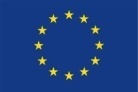 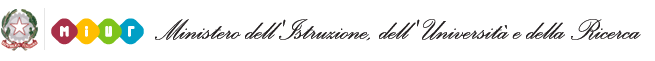           ISTITUTO COMPRENSIVO 1-  F PENTIMALLI   GIOIA TAURO – RC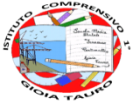 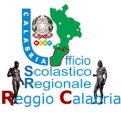                         scuola dell’infanzia - scuola primaria – scuola secondaria di primo gradoAl Dirigente Scolastico dell'Istituto Comprensivo "Pentimalli" GIOIA TAUROOggetto:. Modello richiesta di assegnazione strumentazione DAD.Il/la sottoscritto/a _________________________________ nato/a ________________________ il ______________ residente a ________________________ in via _________________________ Cod. Fisc. ____________________________ in  qualità di: padre/madre/tutore legale rappresentante dell’ALUNNO/A_____________________________________________________, nato a _______________________, in data _______________, frequentante la classe _____, SEZ.____ di Codesto Spett.le Istituto, consapevole delle responsabilità penale cui può andare incontro in caso di dichiarazioni mendaci, falsità in atti ed uso di atti falsi, ai sensi e per gli effetti degli artt 46, 47 e 76 del Decreto del Presidente della Repubblica 28 dicembre 2000 n. 445CHIEDEla concessione in comodato d’uso gratuito (barrare la/e tipologia/e di strumentazione strettamente necessaria/e):un tablet/pc portatile ed eventuali relativi accessori, compresi software e ausili alla didattica compatibili con gli applicativi e/o piattaforme ministeriali in uso presso l’Istituto; scheda sim traffico dati______________________________(specificare il gestore che garantisce la necessaria copertura nel proprio comune di residenza);ulteriore strumentazione necessaria_____________________________________________ (es. software di sintesi vocale, ausili alla didattica, device adattati ecc.) per gli alunni e studenti disabili, per i soggetti affetti da disturbi dell’apprendimento e/o in possesso di diagnosi ai sensi della legge 170/2010 e per alunni con Bes, al fine di garantire a ciascuno pari opportunità̀ di accesso all’attività̀ didattica a distanza.A TAL FINE DICHIARAche il proprio nucleo familiare NON è in possesso di strumentazione informatica idonea a consentire la partecipazione alla didattica a distanza del proprio figlio/a________________________e che, pertanto, lo stesso si trova nell’impossibilità di partecipare alla didattica a distanza organizzata dall’Istituto di appartenenza, in quanto sprovvisto di idonei dispositivi informatici e/o di idonea connessione internet;di NON possedere/ di POSSEDERE un collegamento a internet, a mezzo wifi linea fissa/hotspot cellulare (cancellare le voci che non interessano); di non aver usufruito per l’alunno per il quale richiede il beneficio, dell’analoga misura prevista dal D.L. 17.02.2020, n. 18, fatta salva la necessità di ulteriori strumentazioni necessarie per gli alunni e studenti disabili o soggetti affetti da disturbi dell’apprendimento e/o in possesso di diagnosi ai sensi della legge 170/2010 e per alunni con BES;che il valore ISEE del nucleo familiare per l’anno 2020 (relativo ai redditi per l’anno 2019) è pari ad €______________________;di avere/non avere un requisito di precedenza in quanto genitore di alunno/alunna con disabilità grave certificata ai sensi della L. 104/92 e ss.mm.ii;di avere/non avere un requisito di precedenza in quanto genitore di alunno/alunna DSA per cui è stato predisposto il PDP, in base alla L. n.170/10;di avere/non avere un requisito di precedenza in quanto genitore di alunno BES per cui è stato predisposto il PDP;di essere/non essere uno/entrambi i genitori disoccupati/inoccupati;di essere/non essere uno/entrambi i genitori occupati in uno dei settori di attività colpiti dalle misure restrittive di sospensione emanate dal Governo per contrastare l’emergenza Covid 19 (CODICE ATECO___________);di avere/non avere n.__________ altri figli in età scolare e, nello specifico________ che presso l’istituto _______________________sono iscritti e frequentanti n. _________ altri figli (nome, cognome dati anagrafici e classe, sezione), oltre all’alunno per il quale si chiede il comodato.in caso di accoglimento della richiesta SI IMPEGNAa garantire la partecipazione dell’alunno alle attività previste dall’Istituto per lo svolgimento della Didattica a Distanza;a restituire la strumentazione ricevuta al termine del ciclo di studi.Alla presente si allega: copia del Documento di identità in corso di validità;copia DSU ISEE 2020;_____________________________________________ (specificare eventuale altra documentazione che si ritiene utile allegare)Si autorizza il trattamento e la custodia delle informazioni, sia su supporto cartaceo che informatico, in conformità alle misure e agli obblighi imposti dal codice privacy D.Lgs. 196/2003 aggiornato dal D.Lgs. 101/2018, di adeguamento al Regolamento 2016/679/UE.Luogo e data __________________	Firma _________________________________